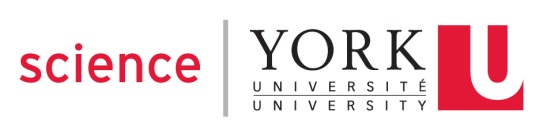 Department of Biology Course Outline4255, Biodiversity W, 2020/2021Course DescriptionWe do not know the number of species on Earth, even to the nearest order of magnitude. This course discusses the factors that influence the number of species in an area and the importance of biodiversity to humanity. Prerequisites (strictly enforced)Completion of 60 credits required, towards a degree in biology or environmental science or environmental studies, or permission of the InstructorCourse Instructor(s) and Contact InformationInstructor: Laurence Packer, email xeromelissa@mail.comTA Tuesday and Wednesday: Spencer Monckton: monckton@yorku.caTA Thursday and Friday: Nora Romero: norarom@yorku.caDue to the pandemic, no in person meetings will be held.ScheduleDay and Time of Lectures, T&R 11:00am Labs T&W&R&F 2:30pm Office hours: by email appointment for Instructor or TA.EvaluationProvisional Marking Scheme Mid Term 					20% Final Exam 					20%Lab Module 1 Phylogenetics 			15%Lab Module 2 Biodiversity statistics	                                15%Lab Module 3 Extinction	 	 		10%Assignment  	 				10%Quizzes (in lab sessions)		 		10%The midterm and final exam will be held on moodle through eClass.  I have never found it necessary to adjust final grades through bell-curving or any other means and it is unlikely that this will be the case this year either.Important Dateshttps://registrar.yorku.ca/enrol/dates/fw21First lecture Jan 18th. Last lecture April 5thLab session day changes have to be arranged through the relevant TA(s) and be for unavoidable reasons and will require permission before the relevant lab date. Religious accommodations have to be arranged with the relevant TA(s) well in advance. Check here to see if any apply to you: https://registrar.yorku.ca/enrol/dates/religious-accommodation-guidelines-2021-2022Drop Deadline:                                 March 18thCourse Withdrawal Deadline:      Paperwork has to be completed by April 7thResourcesAll information required for successful completion of the course will be provided during laboratory and lecture sessions. Both will be recorded and made available to students asynchronously, but real-time attendance is STRONGLY recommended.  Additional resources will be cited from within lecture and laboratory materials but it should not be necessary to consult these unless you wish to delve into the subject in greater detail than the course evaluations will require.Lab handouts and computer programs relevant to each of the three modules and two assignments will be provided one week before the relevant lab sessions.There is NO TEXTBOOK – for the simple reason that there is no text available that deals with more than ~1/3 of the lecture materials and none of them are up-to-date enough for ~2/3 of the lecture materials.Learning OutcomesUpon successful completion of this course, students should be able to: Cognitive: understand the principles of classification and the difficulties associated with the term “species” and estimating how many species there are on earth. Students will be able to explain DNA barcoding – how it works and what the results show, how species are described, how to assess species richness from the fossil record, mass extinctions – patterns and processes, evidence for and causes of the Pleistocene megafaunal extinctions, historical extinctions and their causes, the special case of islands, how extinction actually happens, conservation genetics, predicting future extinction rates, the impact of deforestation and climate change, practical uses of biodiversity, biodiversity statistics, how to construct a phylogeny, perform biodiversity statistical analyses, perform computer simulations using vortex, prepare a debate without knowing which side you will be on. Psychomotor: use of a computer, perform rhetorical gestures, adopt parliamentary postures.Affective: obtain an appreciation of the beauty and academic interest of biodiversity, to obtain a deep caring for life on our planet, to be able to cope with the deep depression that current political/environmental policies may cause through mass extinction and the resulting predicted social unrest.Course ContentLectures:Definitions of biodiversityThe inadequacy of the Linnean hierarchyPrinciples of classification based upon phylogenetic reconstructionCladistic terminology, principles, philosophy and analysisSpecies conceptDNA barcoding and integrative taxonomyTaxonomy in practice, rules of nomenclatureHow many species are there?Biodiversity from the fossil recordMass extinctionsPleistocene megafaunal extinctionsHistorical extinctionsEndangered speciesProcesses of extinctionGenetics of extinction, conservation geneticsPredicting future extinctions: habitat loss, climate changeGeographic patterns in species richnessUses of biodiversity: ecosystem servicesBiodiversity statisticsLab, Sessions:Module 1. Practical application of the principles of classification based on heuristics and formal cladistic analysis.Module 2. Calculation of a wide range of biodiversity statistics.Module 3. Vortex simulations of extinction processes.Assignment. Gather data of biodiversity and conservation relevance of a particular group of organisms.Debate. How to understand both sides of a current topic of importance in the study of biodiversity.Experiential Education and E-LearningAs all content is delivered online, the entire course is an e-learning experience.The affective components of the course are, by definition, experiential education.Assignment one, the debate and the last lecture should also count as experiential education.Other InformationLectures are delivered in real-time but will be recorded.  That said, some lecture content is particularly difficult intellectually and trying to understand it through recordings without the ability to ask for clarification in real-time will likely be disadvantageous. This is particularly true for lectures 2-4 inclusive.The understanding that should result from these three lectures will be returned to frequently elsewhere in the course AND module 1 of the labs relies upon your understanding this subject matter.  Thus, while exams are not cumulative – other than in cases where a student misses the first midterm  - retention of the understanding resulting from these lectures will be important.  Students who have already taken Entomology 4230 will find this part of the course easier, but we will be looking at the topic in greater depth so you should still attend. As detailed information will be provided in the ppt slides associated with lectures, watching the lectures on a small screen will likely not be a good experience. You should have a set-up that allows you to respond to questions asked through moodle in real-time.Labs should work with mac computers, though as the programs we use were developed with pcs in mind, macs may be less fast at times. [It is STRONGLY recommended that you find a pc computer to use for the labs]To succeed in this course, pay attention, make notes, revise the notes and recordings of lectures before exams. Take additional notes if you look through past lectures a second time.  For labs, turn up on time (there will be a graded quiz at the beginning of each session that will contribute to your lab mark), turn up having read the lab handout carefully (the quiz questions will be based upon it), questions asked during lab sessions that demonstrate that you have not read the lab handout carefully will result in penalties.   Course PoliciesA missed first midterm exam will result in the subject matter covered in that exam being added to the second midterm for individual students. A missed second midterm or final exam will result in a make-up exam at a date decided upon by the instructor in collaboration with the students missing the exam.Late assignments (lab write-ups, assignments) will receive a penalty of 15% per day for a maximum of three days after which they will no longer be accepted.In either of the above, advanced warning of the issue should be provided to the instructor or relevant TA.University PoliciesAcademic Honesty and Integrity York students are required to maintain the highest standards of academic honesty and they are subject to the Senate Policy on Academic Honesty (http://secretariat-policies.info.yorku.ca/policies/academic-honesty-senate-policy-on/). The Policy affirms the responsibility of faculty members to foster acceptable standards of academic conduct and of the student to abide by such standards. There is also an academic integrity website with comprehensive information about academic honesty and how to find resources at York to help improve students’ research and writing skills, and cope with University life. Students are expected to review the materials on the Academic Integrity website at - http://www.yorku.ca/academicintegrity/ Important A note from the Faculty of Science Committee on Examinations and Academic Standards: Numerous students in Faculty of Science courses have been charged with academic misconduct when materials they uploaded to third party repository sites (e.g. Course Hero, One Class, etc.) were taken and used by unknown students in later offerings of the course. The Faculty’s Committee on Examinations and Academic Standards (CEAS) found in these cases that the burden of proof in a charge of aiding and abetting had been met, since the uploading students had been found in all cases to be wilfully blind to the reasonable likelihood of supporting plagiarism in this manner. Accordingly, to avoid this risk, students are urged not to upload their work to these sites. Whenever a student submits work obtained through Course Hero or One Class, the submitting student will be charged with plagiarism and the uploading student will be charged with aiding and abetting. Note also that exams, tests, and other assignments are the copyrighted works of the professor assigning them, whether copyright is overtly claimed or not (i.e. whether the © is used or not). Scanning, sharing, uploading or publishing these documents constitutes copying, which is a breach of Canadian copyright law, and the breach is aggravated when scans are shared or uploaded to third party repository sites.Access/Disability York University is committed to principles of respect, inclusion and equality of all persons with disabilities across campus. The University provides services for students with disabilities (including physical, medical, learning and psychiatric disabilities) needing accommodation related to teaching and evaluation methods/materials. These services are made available to students in all Faculties and programs at York University. Student's in need of these services are asked to register with disability services as early as possible to ensure that appropriate academic accommodation can be provided with advance notice. You are encouraged to schedule a time early in the term to meet with each professor to discuss your accommodation needs. Please note that registering with disabilities services and discussing your needs with your professors is necessary to avoid any impediment to receiving the necessary academic accommodations to meet your needs. Additional information is available at the following websites: Student Accessibility Services -  https://accessibility.students.yorku.caYork Accessibility Hub - http://accessibilityhub.info.yorku.ca/ Religious Observance Accommodation York University is committed to respecting the religious beliefs and practices of all members of the community, and making accommodations for observances of special significance to adherents. Should any of the dates specified in this syllabus for an in-class test or examination pose such a conflict for you, contact the Course Director within the first three weeks of class. Similarly, should an assignment to be completed in a lab, practicum placement, workshop, etc., scheduled later in the term pose such a conflict, contact the Course director immediately. Please note that to arrange an alternative date or time for an examination scheduled in the formal examination periods (December and April/May), students must complete and submit an accommodation request form https://secure.students.yorku.ca/pdf/religious-accommodation-agreement-final-examinations.pdfat least 3 weeks before the exam period begins. Student Conduct in Academic Situations Students and instructors are expected to maintain a professional relationship characterized by courtesy and mutual respect. Moreover, it is the responsibility of the instructor to maintain an appropriate academic atmosphere in the classroom and other academic settings, and the responsibility of the student to cooperate in that endeavour. Further, the instructor is the best person to decide, in the first instance, whether such an atmosphere is present in the class. The policy and procedures governing disruptive and/or harassing behaviour by students in academic situations is available at - http://secretariat-policies.info.yorku.ca/policies/disruptive-andor-harassing-behaviour-in-academic-situations-senate-policy/